	Group Work 2/3		Executive Presence 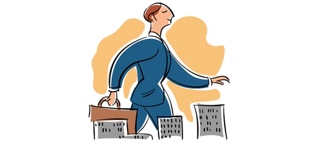 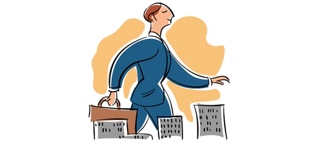 What constitutes an Executive Presence (your projected leadership style) when it seems to be changing in real time?How true is this change in your company/industry? What are some factors contributing to this change?Who is defining what Executive Presence looks like, sounds like, acts like?What is one Executive Presence change that you would make/have you made?Discuss. Pick one person from your group to share out.Time:15 minutes“Executive presence is the perception of an individual as having authority, being capable, trustworthy, in charge and inspiring. Our teams need to see their leader as being in charge, inspiring, capable and trustworthy just by their presence. The four elements of executive presence are appearance, communication, gravitas and character.”Karen M. Raisch-Siegel